Совместные мероприятия с родителями и детьми«Осенний праздник»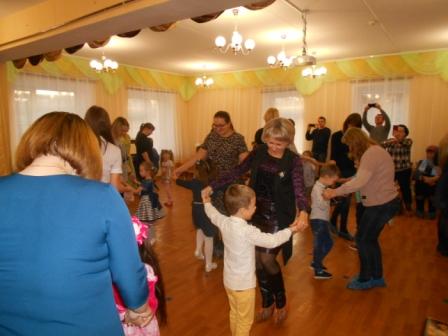 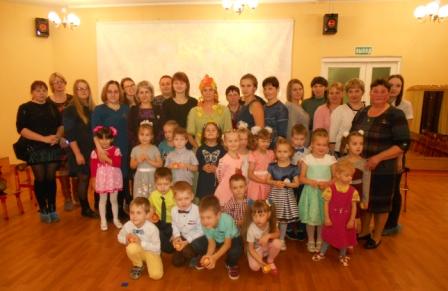 «А ну-ка, мамы»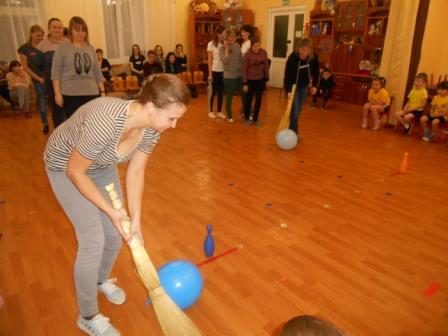 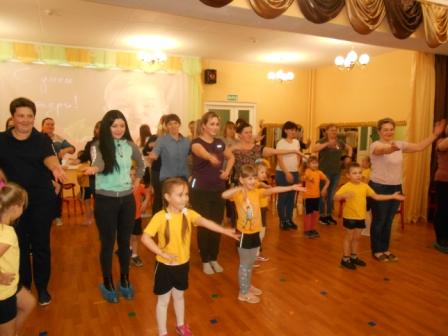                                                      «Мой папа  и я – большие друзья»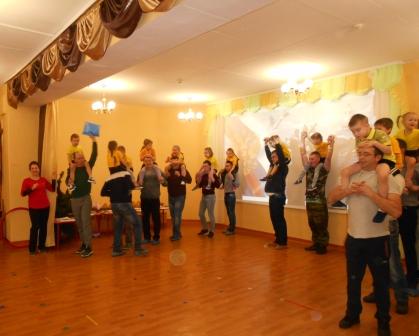 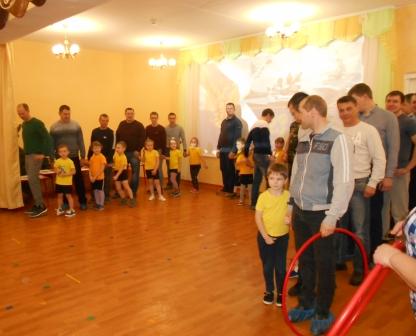                                                            «Мамин праздник»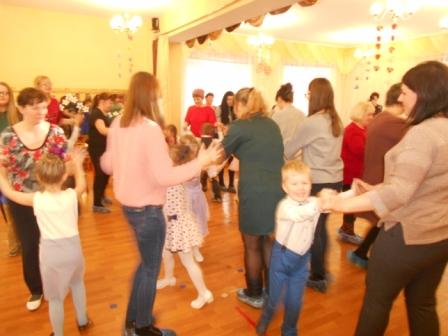 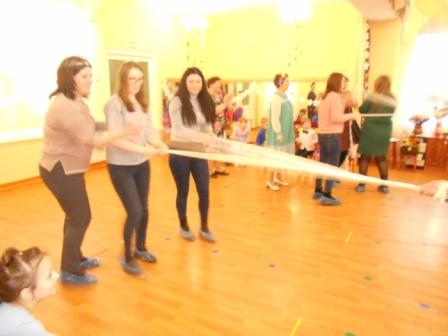 